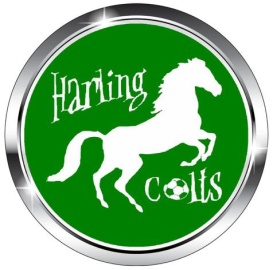 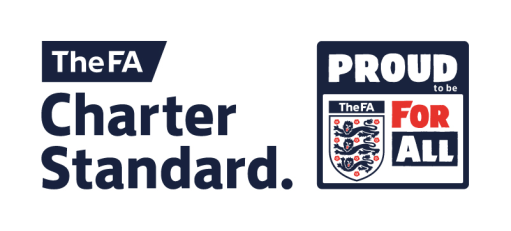 Safeguarding Adults at Risk PolicyIntroductionThe club is committed to the safeguarding of Adults at Risk at Harling Colts FC. This policy applies to allvolunteers.ApplicationAll volunteers are required to be aware of this policy and to comply at all times.ScopeThis policy applies to Adults at Risk who experience abuse or have been subject to a crime that hasbeen perpetrated on them by a person.Vulnerable adultA ‘Vulnerable Adult’ is defined as ‘a person aged 18 years or over who is or may be, at risk ofabuse by reason of mental or other disability, age or illness and who is or may be unable to takecare of him or herself. All vulnerable groups and Adults at Risk have the right to equal protectionfrom all types of harm or abuse and have the right to protection from abuse and exploitation. Itshould be recognised that there are several forms of abuse including physical, psychological,financial, sexual or neglect. These will often constitute criminal offences. In sport this may looklike, but not limited to;• An elite footballer being sent threatening and sexually explicit text messages from their coach• A member of a disability football team being exploited by a club member who regularly takesmoney from them• A young woman confiding in her coach about a forthcoming holiday where she will be marriedagainst her willNeed for policyThe club is committed to creating opportunities for vulnerable adults to participate in a broadspectrum of activities at the club at the same time as maintaining a safe environment for theparticipants. The participation of Adults at Risk may be as players, coaches, employees, volunteers,officials, administrators or spectators. The club has a moral, legal and social responsibility toprovide a fun and safe environment for all those participating in these activities. The club has acommitment to manage and monitor allegations of discrimination, harassment, abuse andbullying.Safer structuresThe Safeguarding Vulnerable Adults Policy is there to react to the occasions where proactive andpreventative work has failed and where harm has occurred by acts of commission or omission andwhere the Vulnerable Adult has not been able to safeguard his or herself. In particular its functionis to ensure that safeguards are put in place to keep the Vulnerable Adult safe and to prevent suchharm occurring again, either to the same Vulnerable Adult or to other Vulnerable Adults.Roles & responsibilitiesThe Club Welfare Officer is responsible for the club’s arrangements for the safeguarding ofVulnerable Adults and the designated person to which any sign or suspicion of abuse shall bereported. All club volunteers are to safeguard the welfare of Adults at Risk by protecting themfrom any significant physical, sexual and emotional harm and from neglect, bullying and financialharm within the club activities. This may include training and codes of practice amongst otherstrategies for reducing risk. Report to the appropriate authorities any concerns about abuse orharm to Adults at Risk whether this occurs within the club activities or elsewhere and whether thisbe a potential criminal offence or other concern. The appropriate authorities may be internal andexternal to football. This will include following the club’s reporting frameworks. Ensureappropriate investigations and responses to concerns about abuse or harm within the club utilisingthe disciplinary process as appropriate. This will include work in partnership with the Police andother statutory agencies charged with investigating and responding and with the Adult at risk whois believed to be at risk or believed to have been harmed. Following such investigations, act to putappropriate safeguards in place to safeguard the Adult at risk in the future and to reduce the riskof harm to other Adults at Risk. Report when appropriate to the Independent SafeguardingAuthority (ISA) anybody delivering a regulated activity for the club who is believed by the club topresent a risk of harm to Adults at Risk. Where the club “withdraws permission” for a person todeliver a regulated activity they will also be reported to the ISA.• The club has the power as part of the clubs disciplinary procedures to issue a suspension,pending a risk assessment where any one or more of the following applies:• The individual fails to comply with any part of the club DBS and ISA Processes;• The individual has been barred by the ISA from engaging in regulated activity relating toVulnerable Adults;• The individual has been convicted of, or made the subject of caution for, a serious sexual, violentoffence or any other offence that the club believes to be relevant to the care of Vulnerable Adults;• Following a risk assessment, the club is satisfied on the balance of probabilities that theindividual may pose a risk of harm to an Adult at Risk.DBSAll volunteers at the club are required to complete an enhanced DBS check every 3 years. Anyreferrals made to DBS will be carried out by the Club Welfare Officer and documented by the club.The club has a legal duty to make referrals to the DBS should they have any concern that a personhas either harmed or may pose harm to a child or Adult at risk Definitions of abuse There aredifferent types of abuse and these are:• Physical Abuse – Including hitting, slapping, pushing, kicking, misuse of medications, restraint orinappropriate sanctions.• Sexual Abuse – Including rape and sexual assault or sexual acts to which the person has not, orcould not consent and/ or was pressured into consenting.• Psychological Abuse – Including emotional abuse, threats of harm or abandonment, deprivationof contact, humiliation, blaming, controlling, verbal abuse, isolation or withdrawal from supportivenetworks.• Financial/Material Abuse – Including theft, fraud, exploitation, wills, property, inheritance,possessions or benefits.• Neglect – Ignoring medical and/or physical care needs, failure to provide access to health, socialcare or educational services, withholding necessities of life, e.g. medication, adequate nutritionand heating.• Discriminatory – Including racist, sexist, based on a person’s disability.• Institutional - is the mistreatment or abuse or neglect of an adult by a regime or individualswithin settings and services that adults live in or use, that violate the person’s dignity, resulting ina lack of respect for their human rights.• Domestic - any incident or pattern of incidents of controlling, coercive, threatening behaviour,violence or abuse between those• Self Neglect - failure of an adult to take care of himself or herself that causes, or is reasonablylikely to cause within a short period of time, serious physical, mental or emotional harm orsubstantial damage to or loss of assets.• Modern Slavery - Modern slavery and human trafficking. Modern Slavery is the term used withinthe UK and is defined within the Modern Slavery Act 2015. These crimes include holding a personin a position of slavery, servitude forced or compulsory labour, or facilitating their travel with theintention of exploiting them soon after.• Modern day abuse - which may include but is not limited to radicalisation, female genitalmutilation, child sexual exploitation, gender based violence, sexting and trafficking.For further information please refer to ‘No Secrets’ - Department of Health, 2000 Bullying – eitherby individuals or systemically.At one end of the scale, there may be obvious signs and symptoms of abuse, but at the oppositeend, the indicators may be very difficult to detect. Combinations of factors which individuallymight not give cause for concern could be much more worrying when considered together. Theabuse may be committed by one individual against another or be institutional in that the wholeorganisation colludes in abusive practices either through ignorance or choice.Where harm may occurHarm may occur anywhere in a club activity or it can be reported to a club representative (orindicative signs noticed) when it has occurred outside a club activity.There are complex scenarios including:Adults at Risk playing, officiating, coaching, spectating or administering within a variety ofactivities at the club. Vulnerable Adults may be at risk of harm from other adults who may or maynot be vulnerable themselves. Those doing harm to the Adult at risk may be in the club activity orelsewhere in the Adult at risk network. Harm may be deliberate or result from not understandingthe Adult at risk needs (commission or omission).Adults at Risk may be at risk of harming others in club activities either by deliberate behaviours orby failing to understand their responsibilities to others. On these occasions the Adult at risk mayneed help and support to manage his or her behaviour in a suitable way, or may need to havecertain responsibilities removed from them. Safeguards may need to be put in place to protectothers.Adults who have been ‘at risk’ in the past who are now ‘not at risk’, (example: people recoveringfrom mental health issues). Where these adults are seeking positions of responsibility at the club,but have criminal records or issues from their past which are directly related to these periods ofvulnerability, detailed risk assessments will be undertaken. Assessment of suitability for their newroles requires a specific knowledge base and sensitive handling. Whilst the club promote a policyof inclusion, the risk assessments are conducted to measure the risk posed by somebody who isrecovering from a previous period of vulnerability, considering other vulnerable adults andchildren who need safeguarding from possible harm, should the risk factors re-emerge.Adults at Risk may also be at risk of harming themselves through failing to realise and report whenthey need additional or different support at the club activities.TrainingEvery volunteer will undertake appropriate safeguarding, first aid and DBS training through the FAevery three years. We actively encourage all of our volunteers to keep up to date with the mostrecent local and national adult safeguarding advice and guidance. This can be accessed viawww.norfolksafeguardingadultsboard.infoThe Club Welfare Officer should be used as a first point of contact for concerns and queriesregarding any safeguarding concern in our club.